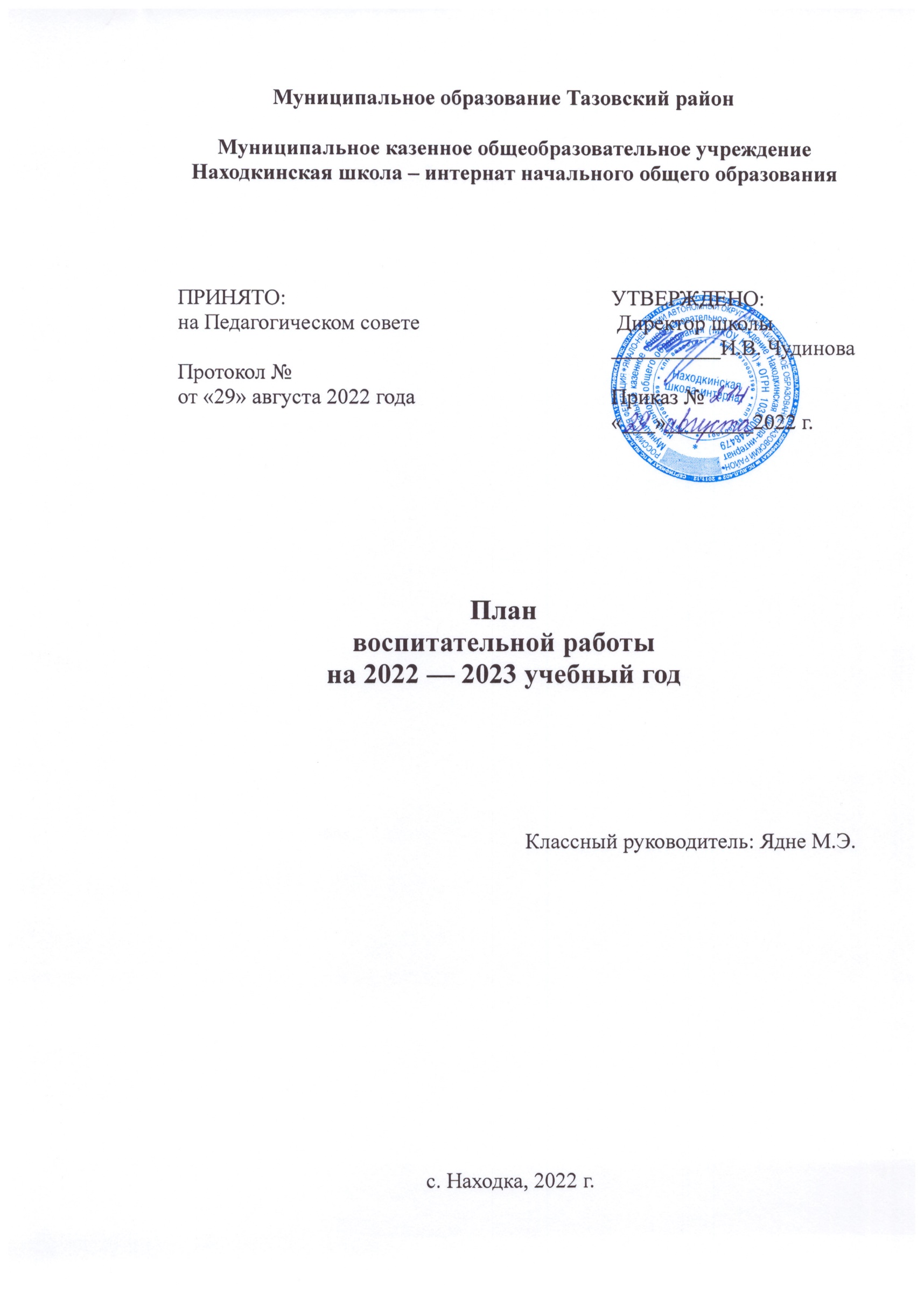 Список учащихся 1  классаОбщие данные учащихся       Цели и задачи  воспитательной работы в 1 классе на 2022 – 2023 учебный год: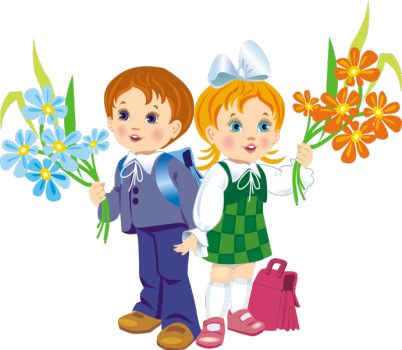 Цель:формирование у детей навыков самостоятельной деятельности, социальной ответственности, способности чувствовать, понимать себя и другого человека; формирование целостной психологической основы обучения и, в частности, формирование у учащихся положительного отношения и интереса к учению.Задачи:Создать условия для успешной адаптации детей к школьным условиям, снижению школьной тревожности.Формировать интерес к процессу и содержанию учебной деятельности.Создать условия для развития нравственных качеств личности.Формировать коммуникативные навыки, работать над созданием ученического коллектива.Создать условия для раскрытия творческого потенциала детей.Качества, которые необходимо развивать у учащихся:Интерес к самому себе.Самопризнание себя как личности.Управление самим собой.Уважение чужого мнения.Любознательность о вовлеченность в деятельность.Эмоциональная устойчивость.Мотивация действий и поступков.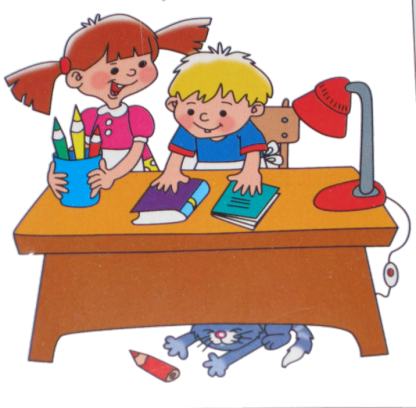 Воля и труд, дивные всходы дают.Всякий человек по делу познается.По мере трудов и награда. Помогать товарищам по классу.Веселье делу не помеха.В хорошей артели всяк при деле.С кем живешь, с тем и слывешь.Здоров будешь – все добудешь.ЦЕЛЬ: сделать родителей активными участниками педагогического процесса.ЗАДАЧИ:Постоянное информирование родителей о результатах учёбы, воспитания, душевного состояния, развития ребёнка.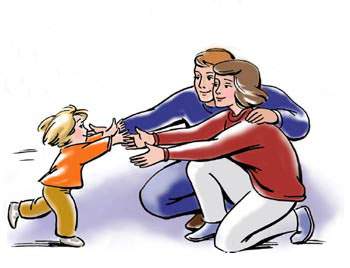 Организация психолого-педагогического просвещения родителей через систему родительских собраний, тематических и индивидуальных консультаций и собеседований.Ознакомление с материальными условиями жизни семьи, ее психологическим   климатом, особенностями поведения ребенка в семье.Создание   условий   для   благоприятного   взаимодействия   всех
участников учебно-воспитательного процесса - педагогов, детей и
родителей.Привлечение к организации досуга детей по интересам.СВОБОДНОЕ ОБЩЕНИЕ: 1. Изучение положения каждого ребенка в коллективе и его проблем в общении со сверстниками. 2. Создание в классе  положительной эмоциональной атмосферы общения.ТЕМЫ ( онлайн)  РОДИТЕЛЬСКИХ КОНСУЛЬТАЦИЙ:ОЖИДАЕМЫЕ  РЕЗУЛЬТАТЫ:У родителей  повысится  заинтересованность  школьной  жизнью  детей.Дети  научаться  жить  дружно,  сплочённо.Сформируется взаимодействие семьи и школы.1.Гражданско  – патриотическое, нравственное воспитание.Задачи:Воспитание российской гражданской идентичности, патриотизма, любви и уважения к Отечеству, чувства гордости за свою Родину, прошлое и настоящее многонационального народа России.Усвоение традиционных ценностей многонационального российского общества.Формирование личности как активного гражданина – патриота, обладающего политической и правовой культурой, критическим мышлением, способного самостоятельно сделать выбор на основе долга, совести и справедливости.Воспитание у обучающихся чувства патриотизма и любви к Родине на примере старших поколений.Развитие и углубление знаний об истории и культуре родного края, о Донском казачестве.Способствовать формированию основ нравственного самосознания личности (совести) — способности младшего школьника формулировать собственные нравственные обязательства, осуществлять нравственный самоконтроль, требовать от себя выполнения моральных норм, давать нравственную оценку своим и чужим поступкам. Способствовать осознанию основ морали — осознанной учащимся необходимости определённого поведения, обусловленного принятыми в обществе представлениями о добре и зле, должном и недопустимом, укрепление у учащегося позитивной нравственной самооценки, самоуважения и жизненного оптимизма.Развивать у обучающегося уважительное отношение к родителям, осознанного, заботливого отношения к старшим и младшим; доброжелательность и эмоциональную отзывчивость.Создать условия для воспитания волевых качеств ученика, способности к критическому осмыслению своих сильных и слабых сторон.Ожидаемые результаты:Ценностное отношение к России, своему народу, своему краю, отечественному культурно-историческому наследию, государственной символике, законам Российской Федерации, русскому и родному языку, народным традициям,  старшему поколению.Учащиеся получат начальные представления о правах и обязанностях человека, гражданина, семьянина, товарища. Учащиеся научаться воспитывать в себе такие качества: как доброта, вежливость, честность, правдивость, дружелюбие, взаимовыручка.2.Учебно – познавательная деятельность.Задачи:Способствовать становлению, развитию и совершенствованию интеллектуальных возможностей учащихся средствами воспитательной работы.Создавать учащимся возможность проявлять свои интеллектуальные достижения в школе и за ее пределами.Проводить диагностические мероприятия с целью выявления и влияния на кругозор учащихся, на их познавательный интерес, увлечения.Ожидаемые результаты:Учащиеся научатся проявлять свои интеллектуальные достижения в школе и за её пределами.Появится интерес к расширению общего кругозора, к развитию интеллекта3. Художественно- эстетическое, экологическое  воспитание.Задачи:Воспитание основ эстетической культуры, способность различить и видеть прекрасное.Развитие художественных способностей.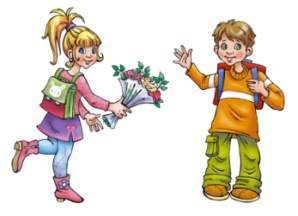 Воспитание чувства любви к прекрасному. Воспитание нравственного бережного отношения к природе.Ожидаемые результаты:Учащиеся знакомятся основными направлениями эстетической культуры.Получат возможность для развития художественных способностей и эстетического вкуса. Первоначальный опыт эстетического, эмоционально-нравственного отношения к природе.Первоначальный опыт участия в природоохранной деятельности в школы.4.Физкультурно-оздоровительное,  воспитаниеЗадачи:Создание условий для сохранения и укрепления здоровья детей.Формирование потребности в здоровье, как жизненно важной ценности, сознательного стремления к ведению здорового образа жизни; позитивного отношения учащихся к урокам физической культуры и занятиям спортом.Развитие чувства ответственности к своему здоровью и здоровью окружающих людей. Формирование основ экологического сознания на основе признания ценности жизни во всех проявлениях и необходимости ответственного, бережного отношения к окружающей среде.Ожидаемые результаты: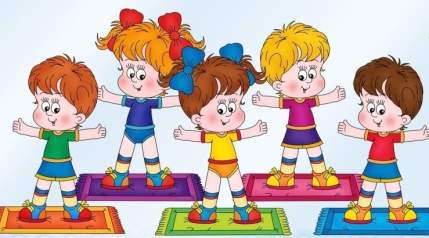 У учащихся формируются умения и навыки санитарно - гигиенической культуры, приучаются к здоровому образу жизни.Права и обязянности учащихсяУчащиеся имеют право:Пользоваться учебными кабинетами, библиотекой, спортзалом.Участвовать   в   обсуждении   вопросов   по  успеваемости,   трудовой   и   учебной дисциплине, а также других вопросов, связанных с учебным процессом.Учащиеся имеют право участвовать в общественной жизни коллектива и школы.Учащиеся обязаны:Посещать учебные занятия,  школьные линейки, мероприятия.Повышать свой культурный и нравственный уровень.Соблюдать правила внутреннего распорядка школы.Быть дисциплинированными и организованными.Беречь школьное имущество.Ожидаемые результаты:Создание сплоченного классного коллектива.Сформированность нравственного, познавательного, коммуникативного, художественного и физического потенциалов личности младшего школьника.Проявление инициативы и  ответственности за  порученное делоНаличие положительной динамики роста духовно - нравственных качеств  личности    ребенка Участие в конкурсах, концертах, спортивных  соревнованиях.Посещение спортивных секций, кружков по интересам.Удовлетворенности родителей и учащихся жизнедеятельностью  класса.План – сетка воспитательных мероприятий в 1  классе на 2022-2023гг.СентябрьОктябрьНоябрьДекабрьЯнварьФевраль                                                                                        Март                                                                          Апрель                                                                                        Май ЛитератураБордовская Н.В., Реан А.А. Педагогика : учебное пособие. СПб: Питер, 2006.Внеклассные мероприятия/Авт.-сост. О.Е. Жиренко и др. – М.: ВАКО, 2007.Внеклассные мероприятия – Волгоград: Учитель,2007.Дневник классного руководителя/Авт. –сост. И.В. Колесник. – Саратов:«Лицей» ,2005.Классные часы в 1-4 классах/Авт.-сост. И.В. Персидская и др.- Волгоград: «Учитель», 2007.Классные часы 2 класс/Авт.-сост. Г.П.Попова  - Волгоград: «Учитель», 2008.Классные часы 3 класс/Авт.-сост. Г.П.Попова  - Волгоград: «Учитель», 2008.Мимрошниченко Т.А. Организация деятельности классного руководителя в ОУ.- Волгоград: ИТД «Корифей»- 2005 г . Педагогический энциклопедический словарь/ гл. ред. Б.М. Бим-Бад, редкол.: М.М. Безруких, В.А. Болотов, Л.С Глебова и др. – М.: БРЭ, 2009. Родительские собрания 2 класс. На пути к пониманию ребенка/ О.В. Павлова – Волгоград: «Учитель», 2008.Спутник классного руководителя. 1-4 классы/ Авт.-сост. Н.А.Максименко. - Волгоград: «Учитель», 2008.Школьные праздники. Выпуск 8. Екатеринбург. -  Издательство Т.И. Возяковой, 2001.Школьные праздники. Выпуск 9. Екатеринбург. -  Издательство Т.И. Возяковой, 2001.Ф.И.О. учащегосяФ.И.О. родителейАдрес и телефонстатус семьи№ п/пТема собранияСроки1Родительское собрание «Адаптация первоклассника в школьной среде»Сентябрь2Родительское собрание «Конфликт» - как его избежать»Октябрь3Родительское собрание «Режим младшего школьника»Декабрь4Родительское собрание «Семейные праздники и традиции»Февраль5Родительское собрание  «Роль родителей в развитии ребенка»АпрельТема консультацииСроки1Ознакомление родителей с учебным  планом работы школы.Сентябрь2Занятость во внеурочное время.Октябрь3Режим младшего школьника.Ноябрь4Помощь родителей в организации досуга детей.Декабрь5Культура поведения младших школьников.Январь6О внимании и внимательности.Февраль7Как привить любовь к чтению.Март8Воспитание без насилия.Апрель9Летний отдых детей.Майгражданско-патриотическое, нравственноеучебно-познавательноехудожественно-эстетическое,  экологическоефизкультурно-оздоровительноеработа с родителямиПросмотр видеофильма. «День солидарности в борьбе с терроризмом»(3.09.)Классный час:«Путешествие в стану знаний».Спортивная эстафета  «Пусть всегда будет солнце»(2.09)Праздник для первоклассников.Классный час: «Государственные символы России». Беседа: « Моя школа»Родительское собрание: «Мой ребенок – ученик. Адаптация к школе».Беседа: «Село Находка – моя малая родина»Беседа: « Птицы нашего леса».Выставка «Дары природы».Классный час: «Безопасность школьников в сети Интернет»Индивидуальные беседы.гражданско-патриотическое, нравственноеучебно-познавательноехудожественно-эстетическое, экологическоефизкультурно-оздоровительноеработа с родителямиКлассный час: «Хлеб- всему голова.»Конкурс рисунков: «Осенние листья»Спортивная игра: « Передай мяч»Просмотр фильма: «Москва – столица нашей Родины»Экскурсия в школьную библиотекуКонкурс поделок из природного материала.Спортивная игра: «Волк и овцы»Беседа: «Добро и зло в русских народных сказках»Игра: « Что такое кроссворд»Классный час: « Осенние мелодии»Классный час: «Гигиена моего тела».Классный час«Правила поведения в общественных местах».Концерт, посвященный Дню учителя.Экскурсия в природу (Правила порведения на природе): «Краски осени».Индивидуальные беседы.гражданско-патриотическое, нравственноеучебно-познавательноехудожественно-эстетическое, экологическоефизкультурно-оздоровительноеработа с родителямиКлассный час: « Добро всегда вернётся»Математическая разминка: « Задачи – шутки»Разучивание песен о дружбе.Спортивная игра : « Передай мяч»Индивидуальные беседы.Беседа: « Музеи в нашем городе.»Классный час: « Профессии наших родителей»Беседа: « Осень в картинах русских художников»Разучивание танцевальных физминуток.Классный час: «День народного единства»Дидактическая игра: « Слова наоборот»Конкурс  мини- плакатов: « Мойте руки»Праздник, посвященный Дню матери.Родительское собрание: «Первые успехи и неудачи. Адаптация к школе».гражданско-патриотическоеучебно-познавательноехудожественно-эстетическоефизкультурно-оздоровительноеРабота с родителямиПрактическая игра «Учимся правильно дружитьБееда: « Что такое крассворд»Скоро Новый год!: Разучивание песен про Новый годКлассный час «Витамины -что это?».Индивидуальные беседы.Классный час.: «Что такое хорошо, что такое плохо?»Народные игры на воздухе.Классный час: «Права человека »Познавательная игра: « Дикие животные»Работа в Мастерской Деда МорозаКонкурс рисунков: «Продукты витамин С»Родительское собрание «Режим младшего школьника»Внеклассное чтение: «Зимние сказки»Классный час «Зимние игры и забавы – веселье и опасность»..гражданско-патриотическоеучебно-познавательноехудожественно-эстетическоефизкультурно-оздоровительноеРабота с родителямиКлассный час: «Мир профессий»Экскурсия в природу ( по репродукциям художников): «Зима».Индивидуальные беседы.Конкурс рисунков «Мир встречает Рождество».Дидактическая игра: « Придумываем загадки»Беседа :  «Зимние забавы в картинах русских художников»Анализ плакатов: «Моя безопасностьБеседа:«Я-РоссиянинКлассный час: «Как развить внимание».Беседа: Правила закаливания.Родительское собрание: «Особенности развития детей мл.шк.возраста».гражданско-патриотическое, нравственноеучебно-познавательноехудожественно-эстетическое, экологическоефизкультурно-оздоровительноеРабота с родителямиБеседа: « Куда уходит снег»Разучивание зимних спортивных игр.Чтение книг о героях России.Классный час: «Кто родился зимой» ( про птиц и диких животныхИзготовление праздничной открытки к 23 февраля.Беседа: «Зачем мы едим»Родительское собрание «Семейные праздники и традиции»Классный час: «23 февраля- день защитника Отечества»Выставка рисунков: « Военная техника  российской армии»Разучивание физ.минуток под военные песниКлассный час: « Военная техника  российской армиигражданско-патриотическое, нравственноеучебно-познавательноехудожественно-эстетическое, экологическоефизкультурно-оздоровительноеРабота с родителямиТворческий проект: «Профессии наших мам»КТД: «Поздравляем всех женщин страны».Классный час: «Режим дня»Индивидуальные беседы.Классный час: « Мамы разные нужны, мамы всякие важны»Математический марафон:  « Решаем головоломки»Классный час: «Птичьи разговоры».Конкурс групповых плакатов:  «Утренняя зарядка»Конкурс  стихов «Международный женский день»Беседа:  « Сколько в мире животных»Разучивание детских песен про маму.Разучивание спортивных игр на воздухе.Экскурсия в природу  ( по репродукциям художников)«Весна».гражданско-патриотическое, нравственноеучебно-познавательноехудожественно-эстетическое, экологическоефизкультурно-оздоровительноеРабота с родителямиКлассный час:  « Честным жить легко» Развлекательная игра: «1- апреля День смеха»Спортивные игры на воздухе.Родительское собрание  «Роль родителей в развитии ребенка»Беседа : Фотоальбомы про Верхотурье.Классный час:  «Чем полезно море»Конкурс рисунков: «Клоун»Разучивание комплекса  утренней гимнастики.Конкурс загадок про добро и добрые дела.Беседа: «Опасные природные явления»Классный час:  « Всероссийский субботник»Чтение стихов о спорте.Индивидуальные беседы.Беседа:» Как появляются слова.»Классный час; Как правильно питаться.гражданско-патриотическое, нравственноеучебно-познавательноехудожественно-эстетическое, экологическоефизкультурно-оздоровительноеРабота с родителямиКлассный час:  День Победы.Конкур рисунков: «Салют Победы.»Спортивные игры на воздухе.Беседа : Фотоальбомы  военных лет.Классный час:   Энциклопедии для школьников.Изготовление открыток  к Дню Победы.Разучивание комплекса  утренней гимнастики.Родительское собрание  «Роль родителей в развитии ребенка»Конкурс  стихов о Победе.Беседа: « Что такое  робототехника»Классный час:  «Как закаляться летом»Чтение стихов о спорте.